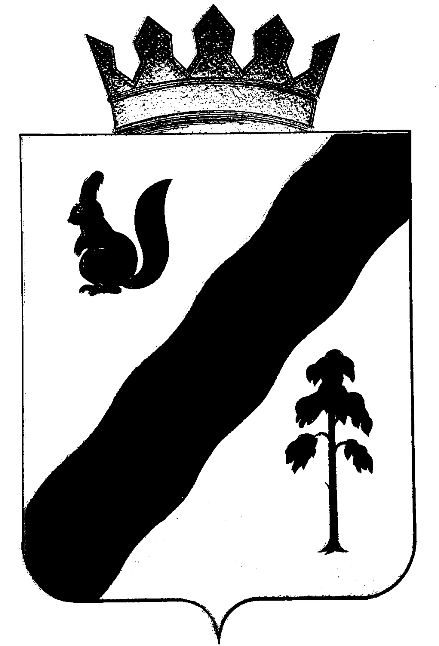 АДМИНИСТРАЦИЯ ГАЙНСКОГО МУНИЦИПАЛЬНОГО РАЙОНАПОСТАНОВЛЕНИЕО внесении изменений в  муниципальную целевую программу«Развитие  малого и среднего предпринимательства в Гайнском муниципальном районе на 2012 -2014 годы»,утвержденную Постановлением администрации Гайнского муниципального района  от 20.06.2012г.№ 307        В соответствии с Федеральным законом от 24 июля 2007 г. № 209-ФЗ "О развитии малого и среднего предпринимательства в РФ", статьей 179.3 Бюджетного кодекса Российской Федерации и Законом Пермского края от 26 февраля 2009 г. № 392-ПК "О развитии малого и среднего предпринимательства в Пермском крае", с целью создания благоприятных экономических, правовых и организационных условий для устойчивого развития малого и среднего предпринимательства, администрация Гайнского муниципального района  постановляЕТ:        1.  Внести в муниципальную целевую программу «Развитие малого и среднего предпринимательства в Гайнском муниципальном районе на 2012-2014 годы», утвержденную постановлением администрации Гайнского муниципального района, следующие изменения: Раздел 5  Программы  дополнить пунктами следующего содержания: «5.2.7. Предоставление субсидий субъектам малого и среднего предпринимательства на организацию групп дневного времяпрепровождения детей дошкольного возраста и иных подобных им видов деятельности по уходу и присмотру за детьми»;«5.2.8.  Субсидирование части затрат, связанных с уплатой субъектом малого и среднего предпринимательства первого взноса (аванса) при заключении договора лизинга оборудования и лизинговых платежей».        2. Приложение  к муниципальной целевой программе изложить в следующей редакции:Глава муниципального района – глава администрации                                                                   Гайнского муниципального района                                                        В.В.Исаев09.09.2013№ 411№Наименование мероприятийНаименование мероприятийНаименование мероприятийИсполнитель Источники финансированияОбъем финансирования (тыс. руб.)Объем финансирования (тыс. руб.)Объем финансирования (тыс. руб.)Объем финансирования (тыс. руб.)№Наименование мероприятийНаименование мероприятийНаименование мероприятийИсполнитель Источники финансированияВсегов том числев том числев том числе№Наименование мероприятийНаименование мероприятийНаименование мероприятийИсполнитель Источники финансированияВсего2012 год2013 год2014 год«Совершенствование нормативных правовых актов в сфере регулирования деятельности субъектов малого и среднего предпринимательства»«Совершенствование нормативных правовых актов в сфере регулирования деятельности субъектов малого и среднего предпринимательства»«Совершенствование нормативных правовых актов в сфере регулирования деятельности субъектов малого и среднего предпринимательства»«Совершенствование нормативных правовых актов в сфере регулирования деятельности субъектов малого и среднего предпринимательства»«Совершенствование нормативных правовых актов в сфере регулирования деятельности субъектов малого и среднего предпринимательства»«Совершенствование нормативных правовых актов в сфере регулирования деятельности субъектов малого и среднего предпринимательства»«Совершенствование нормативных правовых актов в сфере регулирования деятельности субъектов малого и среднего предпринимательства»«Совершенствование нормативных правовых актов в сфере регулирования деятельности субъектов малого и среднего предпринимательства»«Совершенствование нормативных правовых актов в сфере регулирования деятельности субъектов малого и среднего предпринимательства»«Совершенствование нормативных правовых актов в сфере регулирования деятельности субъектов малого и среднего предпринимательства»1.1Анализ нормативных правовых актов, регулирующих вопросы государственной поддержки предпринимательстваАнализ нормативных правовых актов, регулирующих вопросы государственной поддержки предпринимательстваОтдел экономического развития администрации района Отдел экономического развития администрации района 1.2Подготовка предложений по внесению изменений и дополнений в действующее законодательство, регулирующее сферу малого и среднего предпринимательстваПодготовка предложений по внесению изменений и дополнений в действующее законодательство, регулирующее сферу малого и среднего предпринимательстваОтдел экономического развития администрации района Отдел экономического развития администрации района 1.3Осуществление защиты прав юридических лиц и предпринимателей при осуществлении государственного контроля (надзора) и муниципального контроляОсуществление защиты прав юридических лиц и предпринимателей при осуществлении государственного контроля (надзора) и муниципального контроляОтдел экономического развития администрации района Отдел экономического развития администрации района 1.4Создание и пополнение базы данных действующих законодательных и нормативных актов, регулирующих предпринимательскую деятельность на всех уровняхСоздание и пополнение базы данных действующих законодательных и нормативных актов, регулирующих предпринимательскую деятельность на всех уровняхОтдел экономического развития администрации района Отдел экономического развития администрации района Мероприятия данного направления не требуют бюджетного финансированияМероприятия данного направления не требуют бюджетного финансированияМероприятия данного направления не требуют бюджетного финансированияМероприятия данного направления не требуют бюджетного финансированияМероприятия данного направления не требуют бюджетного финансированияМероприятия данного направления не требуют бюджетного финансированияМероприятия данного направления не требуют бюджетного финансированияМероприятия данного направления не требуют бюджетного финансированияМероприятия данного направления не требуют бюджетного финансированияМероприятия данного направления не требуют бюджетного финансирования«Финансово-экономическая и имущественная поддержка малого и среднего предпринимательства»«Финансово-экономическая и имущественная поддержка малого и среднего предпринимательства»«Финансово-экономическая и имущественная поддержка малого и среднего предпринимательства»«Финансово-экономическая и имущественная поддержка малого и среднего предпринимательства»«Финансово-экономическая и имущественная поддержка малого и среднего предпринимательства»«Финансово-экономическая и имущественная поддержка малого и среднего предпринимательства»«Финансово-экономическая и имущественная поддержка малого и среднего предпринимательства»«Финансово-экономическая и имущественная поддержка малого и среднего предпринимательства»«Финансово-экономическая и имущественная поддержка малого и среднего предпринимательства»«Финансово-экономическая и имущественная поддержка малого и среднего предпринимательства»2.1предоставление субсидий на поддержку  субъектов малого и среднего  предпринимательства, осуществляющих деятельность в области ремесел, народных художественных промыслов, сельского и экологического туризмапредоставление субсидий на поддержку  субъектов малого и среднего  предпринимательства, осуществляющих деятельность в области ремесел, народных художественных промыслов, сельского и экологического туризмаОтдел экономического развития администрации районаОтдел экономического развития администрации районаБюджет Гайнского муниципального района 100100002.2предоставление грантов начинающим субъектам малого предпринимательства в целях возмещения части затрат, связанных с началом предпринимательской деятельностипредоставление грантов начинающим субъектам малого предпринимательства в целях возмещения части затрат, связанных с началом предпринимательской деятельностиОтдел экономического развития администрации района Отдел экономического развития администрации района Бюджет Гайнского муниципального района8004001502002.3Предоставление субсидий на возмещение части затрат на уплату процентов по кредитам субъектов малого и среднего предпринимательстваПредоставление субсидий на возмещение части затрат на уплату процентов по кредитам субъектов малого и среднего предпринимательстваОтдел экономического развития администрации района Отдел экономического развития администрации района Бюджет Гайнского муниципального района00002.4Предоставление субсидий субъектам малого и среднего предпринимательства на возмещение части затрат по оказанию услуг в муниципальных учреждениях на принципах аутсорсингаПредоставление субсидий субъектам малого и среднего предпринимательства на возмещение части затрат по оказанию услуг в муниципальных учреждениях на принципах аутсорсингаОтдел экономического развития администрации района Отдел экономического развития администрации района Бюджет Гайнского муниципального района00002.5Предоставление субсидий субъектам малого и среднего предпринимательства на возмещение части затрат, связанных с реализацией инвестиционных проектов, направленных развитие производственной деятельности, создание и развитие инфраструктурыПредоставление субсидий субъектам малого и среднего предпринимательства на возмещение части затрат, связанных с реализацией инвестиционных проектов, направленных развитие производственной деятельности, создание и развитие инфраструктурыОтдел экономического развития администрации района Отдел экономического развития администрации района Бюджет Гайнского муниципального района600003002.6предоставление субсидий субъектам малого и среднего предпринимательства на организацию групп дневного времяпрепровождения детей дошкольного возраста и иных подобных им видов деятельности по уходу и присмотру за детьмипредоставление субсидий субъектам малого и среднего предпринимательства на организацию групп дневного времяпрепровождения детей дошкольного возраста и иных подобных им видов деятельности по уходу и присмотру за детьмиОтдел экономического развития администрации районаОтдел экономического развития администрации районаБюджет Гайнского муниципального района150,02.7Субсидирование части затрат, связанных с уплатой субъектом малого и среднего предпринимательства первого взноса (аванса) при заключении договора лизинга оборудования и лизинговых платежейСубсидирование части затрат, связанных с уплатой субъектом малого и среднего предпринимательства первого взноса (аванса) при заключении договора лизинга оборудования и лизинговых платежейОтдел экономического развития администрации районаОтдел экономического развития администрации районаБюджет Гайнского муниципального района200,02.8Предоставление финансовой помощи в виде займов субъектам малого и среднего предпринимательстваПредоставление финансовой помощи в виде займов субъектам малого и среднего предпринимательстваГайнский муниципальный фонд поддержки предпринимательстваГайнский муниципальный фонд поддержки предпринимательстваСредства муниципального фонда13500450045004500Итого по мероприятию, в том числе по источникам финансированияИтого по мероприятию, в том числе по источникам финансированияИтого по мероприятию, в том числе по источникам финансированияИтого по мероприятию, в том числе по источникам финансированияИтого по мероприятию, в том числе по источникам финансирования15000500050005000Бюджет Гайнского муниципального района1500500500500Средства муниципального фонда13500450045004500«Информационная и консультационная поддержка субъектов малого и среднего предпринимательства»«Информационная и консультационная поддержка субъектов малого и среднего предпринимательства»«Информационная и консультационная поддержка субъектов малого и среднего предпринимательства»«Информационная и консультационная поддержка субъектов малого и среднего предпринимательства»«Информационная и консультационная поддержка субъектов малого и среднего предпринимательства»«Информационная и консультационная поддержка субъектов малого и среднего предпринимательства»«Информационная и консультационная поддержка субъектов малого и среднего предпринимательства»«Информационная и консультационная поддержка субъектов малого и среднего предпринимательства»«Информационная и консультационная поддержка субъектов малого и среднего предпринимательства»«Информационная и консультационная поддержка субъектов малого и среднего предпринимательства»3.13.1Оказание консультационных услуг субъектам малого и среднего предпринимательстваОказание консультационных услуг субъектам малого и среднего предпринимательстваОтдел экономического развития администрации района 3.23.2Ведение раздела «Малый бизнес» на официальном сайте Гайнского муниципального района»Ведение раздела «Малый бизнес» на официальном сайте Гайнского муниципального района»Отдел экономического развития администрации района 3.33.3Подготовка, организация и проведение семинаров, круглых столов и рабочих встреч по предпринимательству с целью повышения уровня знаний представителей малого и среднего предпринимательстваПодготовка, организация и проведение семинаров, круглых столов и рабочих встреч по предпринимательству с целью повышения уровня знаний представителей малого и среднего предпринимательстваОтдел экономического развития администрации района 3.43.4Освещение вопросов государственной поддержки малого и среднего предпринимательства через средства массовой информацииОсвещение вопросов государственной поддержки малого и среднего предпринимательства через средства массовой информацииОтдел экономического развития администрации района, районная газета «Наше время» Мероприятия данного направления не требуют бюджетного финансированияМероприятия данного направления не требуют бюджетного финансированияМероприятия данного направления не требуют бюджетного финансированияМероприятия данного направления не требуют бюджетного финансированияМероприятия данного направления не требуют бюджетного финансированияМероприятия данного направления не требуют бюджетного финансированияМероприятия данного направления не требуют бюджетного финансированияМероприятия данного направления не требуют бюджетного финансированияМероприятия данного направления не требуют бюджетного финансированияМероприятия данного направления не требуют бюджетного финансирования«Популяризация предпринимательской деятельности и поддержка приоритетных направлений малого и среднего предпринимательства»«Популяризация предпринимательской деятельности и поддержка приоритетных направлений малого и среднего предпринимательства»«Популяризация предпринимательской деятельности и поддержка приоритетных направлений малого и среднего предпринимательства»«Популяризация предпринимательской деятельности и поддержка приоритетных направлений малого и среднего предпринимательства»«Популяризация предпринимательской деятельности и поддержка приоритетных направлений малого и среднего предпринимательства»«Популяризация предпринимательской деятельности и поддержка приоритетных направлений малого и среднего предпринимательства»«Популяризация предпринимательской деятельности и поддержка приоритетных направлений малого и среднего предпринимательства»«Популяризация предпринимательской деятельности и поддержка приоритетных направлений малого и среднего предпринимательства»«Популяризация предпринимательской деятельности и поддержка приоритетных направлений малого и среднего предпринимательства»«Популяризация предпринимательской деятельности и поддержка приоритетных направлений малого и среднего предпринимательства»4.14.1Проведение районных конкурсов по приоритетным направлениям малого и среднего предпринимательстваПроведение районных конкурсов по приоритетным направлениям малого и среднего предпринимательстваОтдел экономического развития администрации района Бюджет Гайнского муниципального района  00004.24.2Формирование положительного образа предпринимателя:Формирование положительного образа предпринимателя:Отдел экономического развития администрации района Финансирования не требует4.2.14.2.1проведение праздничного мероприятия «День российского предпринимательства»проведение праздничного мероприятия «День российского предпринимательства»Отдел экономического развития администрации районаБюджет Гайнского муниципального  района0000Итого по мероприятию, в том числе по источникам финансированияИтого по мероприятию, в том числе по источникам финансированияИтого по мероприятию, в том числе по источникам финансированияИтого по мероприятию, в том числе по источникам финансированияИтого по мероприятию, в том числе по источникам финансирования0000Бюджет Гайнского муниципального района0000«Развитие системы подготовки кадров для малого и среднего предпринимательства»«Развитие системы подготовки кадров для малого и среднего предпринимательства»«Развитие системы подготовки кадров для малого и среднего предпринимательства»«Развитие системы подготовки кадров для малого и среднего предпринимательства»«Развитие системы подготовки кадров для малого и среднего предпринимательства»«Развитие системы подготовки кадров для малого и среднего предпринимательства»«Развитие системы подготовки кадров для малого и среднего предпринимательства»«Развитие системы подготовки кадров для малого и среднего предпринимательства»«Развитие системы подготовки кадров для малого и среднего предпринимательства»«Развитие системы подготовки кадров для малого и среднего предпринимательства»5.15.1Организация подготовки и переподготовки кадров для малого и среднего предпринимательства, а также начинающих предпринимателейОрганизация подготовки и переподготовки кадров для малого и среднего предпринимательства, а также начинающих предпринимателейОтдел экономического развития администрации района Бюджет Гайнского муниципального района00005.25.2Распространение методических пособий, например: «Путеводитель начинающего предпринимателя»Распространение методических пособий, например: «Путеводитель начинающего предпринимателя»Отдел экономического развития администрации района Финансирования не требуетИтого по мероприятию, в том числе по источникам финансированияИтого по мероприятию, в том числе по источникам финансированияИтого по мероприятию, в том числе по источникам финансированияИтого по мероприятию, в том числе по источникам финансированияИтого по мероприятию, в том числе по источникам финансирования0000Бюджет Гайнского муниципального района0000Всего по программе, в том числе по источникам финансированияВсего по программе, в том числе по источникам финансированияВсего по программе, в том числе по источникам финансированияВсего по программе, в том числе по источникам финансированияВсего по программе, в том числе по источникам финансирования15000500050005000Бюджет Гайнского муниципального района1500500500500Средства муниципального фонда13500450045004500Бюджет Пермского края<*><*><*><*>